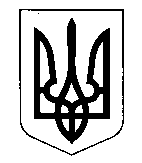 КОМИШУВАСЬКА СЕЛИЩНА РАДАОРІХІВСЬКОГО РАЙОНУ ЗАПОРІЗЬКОЇ ОБЛАСТІВИКОНАВЧИЙ КОМІТЕТРІШЕННЯ18.02.2019                                 смт Комишуваха                                          № 25Керуючись статті 40 Закону України «Про місцеве самоврядування в Україні» відповідно до частини четвертої статті 59 Закону України «Про вибори президента», з метою надання рівних можливостей усім суб’єктам виборчого процесу в проведенні передвиборної агітації, збереження належного санітарного стану на території Комишуваської селищної ради, виконавчий комітет Комишуваської  селищної радиВ И Р І Ш И В:Затвердити дислокацію стендів, дошок оголошення та відведення місць для розміщення передвиборної агітації згідно з додатком.Відділу житлово-комунального господарства Комишуваської селищної ради Оріхівського району Запорізької області привести в належний стан відведені місця для розміщення передвиборної агітації згідно із затвердженою дислокацією. Суб’єктам виборчого процесу та керівникам установ, підприємств, організацій усіх форм власності дотримуватися дислокації стендів, дошок оголошення та відведених місць для розміщення передвиборної агітації та Правил благоустрою на території Комишуваської селищної ради. Начальнику відділу інформаційно-організаційної роботи та зв’язків з громадськістю  Комишуваської селищної ради розмістити дислокацію стендів, дошок оголошення та відведених місць для розміщення передвиборної агітації на офіційному веб-сайті Комишуваської селищної ради та в засобах масової інформації.Контроль за виконанням рішення покласти на постійну комісію з питань промисловості, підприємництва, транспорту, житлово-комунального господарства та комунальної власності селищної ради.АРКУШ ПОГОДЖЕННЯпроекту рішення виконавчого комітету селищної радиПро дислокацію стендів, дошок оголошення та відведення місць для розміщення передвиборної агітації на території Комишуваської селищної ради під час проведення чергових виборів Президента України 31 березня 2019 рокуНе підлягає публікаціїЕлектронна версія надана тавідповідає текстовому оригіналу          ________________________________                    Одержано електронний  файл               ________________________________Додаток до рішення виконавчого комітету                                                                           Комишуваської   селищної  ради                                                      № 25 від 18.02.2019  Дислокація стендів, дошок оголошення та відведення місць для розміщення передвиборної агітації на території Комишуваської селищної ради під час проведення чергових виборів Президента України 31 березня 2019 рокуАдміністративний центр, смт. Комишуваха, вулиця Хмельницького Богдана, 72 біля магазину «Гастроном № 1».№ 1 Зарічненський старостинський округ, селище Зарічне, вулиця Центральна, 1а, біля будинку СБК, вулиця Центральна, 2, біля магазину «Гарячий хліб», вулиця Адміністративна, 1, біля адміністративного будинку селищної ради.№ 2 Новоіванівський старостинський,  село Новоіванівка, вулиця Шарова, 39, біля адміністративного будинку селищної ради.№ 3 Новотавричеський старостинський округ, селище Новотавричеське, вулиця Центральна, 76,  біля адміністративного будинку селищної ради, село Оленівка, вулиця Колгоспна, 101 а,  біля КЗ «Дошкільна освіта «Перлинка» Комишуваської селищної ради Оріхівського району Запорізької області.№ 4 Новотроїцький старостинський, село Новотроїцьке, вулиця Захисників України, 49а, біля адміністративного будинку селищної ради,Жовта Круча, вулиця 40 років Перемоги, 46а, біля будівлі Жовтокручанського сільського клубу.№ 5 Новояковлівський старостинський округ, село Новояковлівка, вулиця Центральна, 7, біля будівлі Жовтокручанського сільського клубу.№ 6 Щасливський старостинський округ, село Щасливе, вулиця Запорізька, 32, біля адміністративного будинку селищної ради.№ 7 Яснополянський старостинський округ, село Ясна Поляна, вулиця Ювілейна, 15, біля кафе «Поляночка», вулиця Ювілейна, 29, біля магазину «Затишок».Про дислокацію стендів, дошок оголошення та відведення місць для розміщення передвиборної агітації на території Комишуваської селищної ради під час проведення чергових виборів Президента України 31 березня 2019 рокуСелищний головаЮ. В. Карапетян Проект внесено:Секретарем селищної ради Аркуш погодження додаєтьсяВ.Л. КорольПроект погодженоПроект погодженоПідписДатаПрізвище, ініціалиПосадаПідписДата1234Заяц Н. Г.  заступник селищного голови з питань діяльності виконавчих органів радиВ.о. старости Сердюк С. В.В.о. старости Нікітенко О.В.В.о. старости Андрусєва А.М.В.о. старости Жидков О.М.В.о. старости Северин Г.О.В.о. старости Світлицька О.В.В.о. старости Закарлюка В.М.